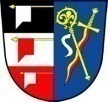 Zápis ze Zasedání zastupitelstva obce Libřice ze dne 14. 02. 2022              č. 41Přítomni:	dle prezenční listinyOvěřovatelé zápisu:		Jaroslav Pánik				Jiří PlhalZapisovatel:			Ing. Jolana VoltrováZahájení:			19,00 hod.Program:Schválení programu zasedání zastupitelstva obce po jeho doplněníVolba zapisovatelky, ověřovatelůInformace starostky, místostarosty, předsedů výborůŽádost o dotaci PRV na vybavení JSDH obceZáměr obce č. 1/2021 – prodej zájemciHromosvod na prodejnu – změna dodavateleNákup zahradní techniky – traktoruRetardéry na Malou StranuZpráva o výsledku přezkoumání hospodaření obce za rok 2021UkončeníK bodu:Program zasedání byl po zjištění přítomnosti zastupitelů a usnášeníschopnosti (příloha č. 1)                                                                                                            Pro – 5 členůStarostka podala návrh na volbu zapisovatelky Ing. Jolany Voltrové a na ověřovatele zápisu p. Jaroslava Pánika a p. Jiřího Plhala                                              Pro – 5 členůInformace starostky, místostarosty, předsedů výborůPodaná žádost o dotaci na opravu hřbitovní zdiČlenský poplatek MAS Nad Orlicí pro rok 2022 ve výši 1000,- KčUrgence územního plánu na MM HK U: zastupitelstvo bere na vědomí předložené informace a vyslovuje souhlas        Pro – 7 členůZastupitelstvo projednalo možnost podání dotace v rámci PRV přes MAS nad Orlicí. Dotace bude použitá na dovybavení JSDH obce moderní technikou a na vybavení členů JPO u materiálu, kterému končí životnost.U: Zastupitelstvo schvaluje podání žádosti o dotaci z PRV přes MAS NAD ORLICÍ, o.p.s. na obnovu a pořízení nového vybavení JSDHO obce Libřice.                                    Pro – 7 členůZastupitelstvo obce projednalo žádost manželů Maškových na odkup pozemku p.č. 667/55 vyčleněného z p.č. 667/2 o rozměru 53 m2 za cenu 100,- Kč/m2 s tím, že veškeré náklady týkající se prodeje budou hradit kupující.  U: Zastupitelstvo schvaluje prodej pozemku p.č. 667/55 o výměře 53 m2 za cenu 5 300,- Kč manželům Maškovým s tím, že veškeré náklady budou hradit kupující a ukládá starostce smlouvu podepsat.                                                                                                   Pro – 5 členůZastupitelstvo projednalo informaci předsedy stavební komise p. J. Plhala o odmítnutí vybraného dodavatele na instalaci hromosvodu. Poptávaná firma Tomáš Obzina, Černilov 488 nabídla dodání a zhotovení hromosvodu včetně revize za cenu 92 968,- Kč včetně DPH.U: Zastupitelstvo schvaluje uzavřít s firmou Tomáš Obzina dodávku a zhotovení hromosvodu včetně revize za cenu 92 968,- Kč včetně DPH.                                                      Pro – 5 členůMístopředseda J. Zilvar předložil požadavek na nákup zahradní techniky – nového traktoru z důvodu velké poruchovosti a stáří používaného traktoru. Bylo projednáno složení poptávkové komise – předseda J. Zilvar, členové J. Plhal a J.Pánik. U: Zastupitelstvo schvaluje poptávkovou komisi ve složení předseda J. Zilvar, členové J. Plhal a J. Pánik. Poptávkové komisi ukládá oslovit 3 firmy s nabídkou a po vyhodnocení nabídek předložit zastupitelstvu obce č. 43 dne 11. 4. 2022 návrh firmy na nákup traktoru.                                                                                                                                 Pro – 5 členůMístopředseda J. Zilvar předložil nabídku firmy INKA na vybudování retardérů. Další firma požádala z důvodu covidové situace o odložení termínu podání nabídky.U: Zastupitelstvo schvaluje posunutí termínu předložení nabídky.                        Pro – 5 členůStarostka seznámila se zprávou o výsledku přezkoumání hospodaření obce za rok 2021 se závěrem: nebyly zjištěny chyby a nedostatky (§ 10 odst. 3 písm. a) zákona č. 420/2004 Sb.), nejsou žádná rizika dle § 10 odst. 4 písm. a) zákona č. 420/2004 Sb., závazky na rozpočtu 2,83%, pohledávky 0, zastavený majetek 0, dluh 0.  U: Zastupitelstvo schvaluje zprávu o výsledku přezkoumání hospodaření obce za rok 2021 se závěrem: nebyly zjištěny chyby a nedostatky.                                                         Pro – 5 členůUkončení v 20,15 hod.V Libřicích 15. 02. 2022Zapsala:		Ing. Jolana Voltrová 	       ……………………………………….Ověřovatelé:		Jaroslav Pánik                   ……………………………………….                                    Jiří Plhal                            ……………………………………….Starostka:		Bc. Eva Hynková	       ………………………………………Místostarosta:		Josef Zilvar                       ………………………………………